Челлендж «Новому Казахстану – новый Я»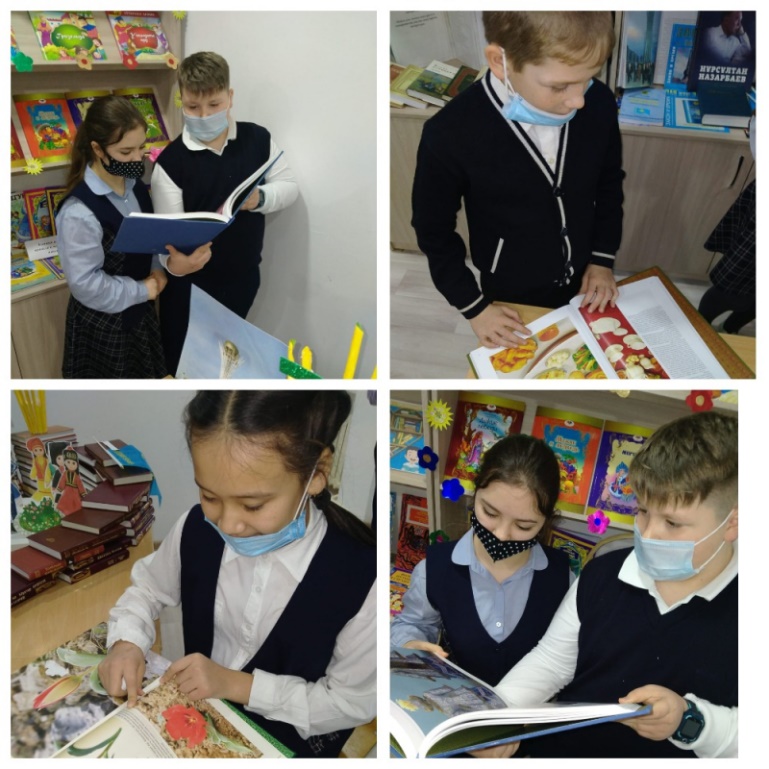     С 15 января Министерством информации и общественного развития в социальных сетях дан старт нескольким проектам для поддержания духа и единения казахстанцев в реабилитационный период, и в целях продвижения идеи «Новый Казахстан».    В рамках данного проекта активное участие приняла  Смирновская средняя школа №1 Аккайынского района Северо-Казахстанской области. Учениками школы был проведен челендж «Новому Казахстану – новый Я». Для участия в челлендже была оформлена выставка  книг казахстанских писателей. Библиотекарь школы Краснопольская Анжелика Николаевна подробно рассказала о содержании книг, тем самым заинтересовала детей. Детьми были просмотрены иллюстрации книг «Великий Шелковый путь», «Национальная одежда казахского народа», Национальная кухня казахов», «Казахский орнамент», «Традиции и обряды казахского народа», «Тюльпаны Казахстана», «Быт и культура казахского народа», «Ювелирное искусство Казахстана».    В завершении челленджа ребята выступили с приветственными  словами о своей Родине, как они ее любят, гордятся и желают всем жителям нашей страны процветания и благополучия!   «Біз біргеміз! Біздің күшеміз күшті! Біз Қазақстанды жақсы көреміз!»-такими словами завершился челендж.#новомуказахстануновыйя#жаңақазақстанжаңамен19.01.2022